THỜI KHOÁ BIỂU HỌC KỲ I NĂM HỌC 2021 - 2022Ngành: TIẾNG ANH – Bậc: Cao đẳngKHÓA 2021TRƯỜNG CAO ĐẲNG CÔNG NGHỆ THỦ ĐỨCKHOA TIẾNG ANH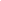 CỘNG HOÀ XÃ HỘI CHỦ NGHĨA VIỆT NAMĐộc lập - Tự do - Hạnh phúc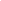 LỚP CD21TA1Giảng viên Cố vấn học tập: Lê Phương Ngọc                                     Số điện thoại:  0933.460.346	Email liên lạc: lpngoc@tdc.edu.vnLink sinh hoạt cố vấn học tập sau khi gặp gỡ tân sinh viên ngày 25/09/2021 (sau chương trình gặp tân sinh viên, nếu có):  meet.google.com/ieo-ukqh-wep      (11H15-12H00)LỚP CD21TA1Giảng viên Cố vấn học tập: Lê Phương Ngọc                                     Số điện thoại:  0933.460.346	Email liên lạc: lpngoc@tdc.edu.vnLink sinh hoạt cố vấn học tập sau khi gặp gỡ tân sinh viên ngày 25/09/2021 (sau chương trình gặp tân sinh viên, nếu có):  meet.google.com/ieo-ukqh-wep      (11H15-12H00)LỚP CD21TA1Giảng viên Cố vấn học tập: Lê Phương Ngọc                                     Số điện thoại:  0933.460.346	Email liên lạc: lpngoc@tdc.edu.vnLink sinh hoạt cố vấn học tập sau khi gặp gỡ tân sinh viên ngày 25/09/2021 (sau chương trình gặp tân sinh viên, nếu có):  meet.google.com/ieo-ukqh-wep      (11H15-12H00)LỚP CD21TA1Giảng viên Cố vấn học tập: Lê Phương Ngọc                                     Số điện thoại:  0933.460.346	Email liên lạc: lpngoc@tdc.edu.vnLink sinh hoạt cố vấn học tập sau khi gặp gỡ tân sinh viên ngày 25/09/2021 (sau chương trình gặp tân sinh viên, nếu có):  meet.google.com/ieo-ukqh-wep      (11H15-12H00)LỚP CD21TA1Giảng viên Cố vấn học tập: Lê Phương Ngọc                                     Số điện thoại:  0933.460.346	Email liên lạc: lpngoc@tdc.edu.vnLink sinh hoạt cố vấn học tập sau khi gặp gỡ tân sinh viên ngày 25/09/2021 (sau chương trình gặp tân sinh viên, nếu có):  meet.google.com/ieo-ukqh-wep      (11H15-12H00)LỚP CD21TA1Giảng viên Cố vấn học tập: Lê Phương Ngọc                                     Số điện thoại:  0933.460.346	Email liên lạc: lpngoc@tdc.edu.vnLink sinh hoạt cố vấn học tập sau khi gặp gỡ tân sinh viên ngày 25/09/2021 (sau chương trình gặp tân sinh viên, nếu có):  meet.google.com/ieo-ukqh-wep      (11H15-12H00)LỚP CD21TA1Giảng viên Cố vấn học tập: Lê Phương Ngọc                                     Số điện thoại:  0933.460.346	Email liên lạc: lpngoc@tdc.edu.vnLink sinh hoạt cố vấn học tập sau khi gặp gỡ tân sinh viên ngày 25/09/2021 (sau chương trình gặp tân sinh viên, nếu có):  meet.google.com/ieo-ukqh-wep      (11H15-12H00)LỚP CD21TA1Giảng viên Cố vấn học tập: Lê Phương Ngọc                                     Số điện thoại:  0933.460.346	Email liên lạc: lpngoc@tdc.edu.vnLink sinh hoạt cố vấn học tập sau khi gặp gỡ tân sinh viên ngày 25/09/2021 (sau chương trình gặp tân sinh viên, nếu có):  meet.google.com/ieo-ukqh-wep      (11H15-12H00)LỚP CD21TA1Giảng viên Cố vấn học tập: Lê Phương Ngọc                                     Số điện thoại:  0933.460.346	Email liên lạc: lpngoc@tdc.edu.vnLink sinh hoạt cố vấn học tập sau khi gặp gỡ tân sinh viên ngày 25/09/2021 (sau chương trình gặp tân sinh viên, nếu có):  meet.google.com/ieo-ukqh-wep      (11H15-12H00)TT               Tên học phầnGiảng viênThông tin liên lạc GVTổng số tiếtTiết/ tuầnThứ Tiết BĐ-KTLink lớp học online (Google Meet)1Basic ListeningCSC116190Nguyễn Thị Kim Phúkimphu73@tdc.edu.vn4563510-12kqs-qrws-mym2Basic SpeakingCSC116200Nguyễn Thị Thúy Anhthuyanhnguyen@tdc.edu.vn456357-9exy-gkda-nes3PronunciationCSC116180Bùi Phương Trâmphuongtram3105@tdc.edu.vn60947-9+ T4-6 (2 lớp): meet.google.com/ggd-icsf-hrb+ T7 (2 lớp): meet.google.com/mhw-zhya-tdv3PronunciationCSC116180Bùi Phương Trâmphuongtram3105@tdc.edu.vn60967-9+ T4-6 (2 lớp): meet.google.com/ggd-icsf-hrb+ T7 (2 lớp): meet.google.com/mhw-zhya-tdv3PronunciationCSC116180Bùi Phương Trâmphuongtram3105@tdc.edu.vn60974-6+ T4-6 (2 lớp): meet.google.com/ggd-icsf-hrb+ T7 (2 lớp): meet.google.com/mhw-zhya-tdv4Grammar 1CSC116131Hà Mỹ Linhhamylinh@tdc.edu.vn609410-12ati-mkst-szt4Grammar 1CSC116131Hà Mỹ Linhhamylinh@tdc.edu.vn609610-12ati-mkst-szt4Grammar 1CSC116131Hà Mỹ Linhhamylinh@tdc.edu.vn60971-3ati-mkst-szt5Tin họcDCC100191Bùi Thanh Yên ThảoSinh viên cập nhật trên trang online.tdc.edu.vnSinh viên cập nhật trên trang online.tdc.edu.vnSinh viên cập nhật trên trang online.tdc.edu.vnSinh viên cập nhật trên trang online.tdc.edu.vnSinh viên cập nhật trên trang online.tdc.edu.vncyb-prfd-ocsLỚP CD21TA2Giảng viên Cố vấn học tập: Hà Mỹ Linh                                                Số điện thoại: 0909.394.123                        Email liên lạc: hamylinh@tdc.edu.vnLink sinh hoạt cố vấn học tập sau khi gặp gỡ tân sinh viên ngày 25/09/2021 (sau chương trình gặp tân sinh viên, nếu có):  LỚP CD21TA2Giảng viên Cố vấn học tập: Hà Mỹ Linh                                                Số điện thoại: 0909.394.123                        Email liên lạc: hamylinh@tdc.edu.vnLink sinh hoạt cố vấn học tập sau khi gặp gỡ tân sinh viên ngày 25/09/2021 (sau chương trình gặp tân sinh viên, nếu có):  LỚP CD21TA2Giảng viên Cố vấn học tập: Hà Mỹ Linh                                                Số điện thoại: 0909.394.123                        Email liên lạc: hamylinh@tdc.edu.vnLink sinh hoạt cố vấn học tập sau khi gặp gỡ tân sinh viên ngày 25/09/2021 (sau chương trình gặp tân sinh viên, nếu có):  LỚP CD21TA2Giảng viên Cố vấn học tập: Hà Mỹ Linh                                                Số điện thoại: 0909.394.123                        Email liên lạc: hamylinh@tdc.edu.vnLink sinh hoạt cố vấn học tập sau khi gặp gỡ tân sinh viên ngày 25/09/2021 (sau chương trình gặp tân sinh viên, nếu có):  LỚP CD21TA2Giảng viên Cố vấn học tập: Hà Mỹ Linh                                                Số điện thoại: 0909.394.123                        Email liên lạc: hamylinh@tdc.edu.vnLink sinh hoạt cố vấn học tập sau khi gặp gỡ tân sinh viên ngày 25/09/2021 (sau chương trình gặp tân sinh viên, nếu có):  LỚP CD21TA2Giảng viên Cố vấn học tập: Hà Mỹ Linh                                                Số điện thoại: 0909.394.123                        Email liên lạc: hamylinh@tdc.edu.vnLink sinh hoạt cố vấn học tập sau khi gặp gỡ tân sinh viên ngày 25/09/2021 (sau chương trình gặp tân sinh viên, nếu có):  LỚP CD21TA2Giảng viên Cố vấn học tập: Hà Mỹ Linh                                                Số điện thoại: 0909.394.123                        Email liên lạc: hamylinh@tdc.edu.vnLink sinh hoạt cố vấn học tập sau khi gặp gỡ tân sinh viên ngày 25/09/2021 (sau chương trình gặp tân sinh viên, nếu có):  LỚP CD21TA2Giảng viên Cố vấn học tập: Hà Mỹ Linh                                                Số điện thoại: 0909.394.123                        Email liên lạc: hamylinh@tdc.edu.vnLink sinh hoạt cố vấn học tập sau khi gặp gỡ tân sinh viên ngày 25/09/2021 (sau chương trình gặp tân sinh viên, nếu có):  LỚP CD21TA2Giảng viên Cố vấn học tập: Hà Mỹ Linh                                                Số điện thoại: 0909.394.123                        Email liên lạc: hamylinh@tdc.edu.vnLink sinh hoạt cố vấn học tập sau khi gặp gỡ tân sinh viên ngày 25/09/2021 (sau chương trình gặp tân sinh viên, nếu có):  TTTên học phầnGiảng viênThông tin liên lạc GVTổng số giờ họcSố tiết/ tuầnThứTiết BĐ-KTLink lớp học online (Google Meet)1Basic ListeningCSC116190Nguyễn Thị Kim Phúkimphu73@tdc.edu.vn456357-9rfe-ehho-zeq2Basic SpeakingCSC116200Nguyễn Thị Thúy Anhthuyanhnguyen@tdc.edu.vn4563510-12dfm-psjz-dqh3PronunciationCSC116180Bùi Phương Trâmphuongtram3105@tdc.edu.vn609410-12+ T4-6 (2 lớp): meet.google.com/ggd-icsf-hrb + T7 (2 lớp): meet.google.com/mhw-zhya-tdv3PronunciationCSC116180Bùi Phương Trâmphuongtram3105@tdc.edu.vn609610-12+ T4-6 (2 lớp): meet.google.com/ggd-icsf-hrb + T7 (2 lớp): meet.google.com/mhw-zhya-tdv3PronunciationCSC116180Bùi Phương Trâmphuongtram3105@tdc.edu.vn60971-3+ T4-6 (2 lớp): meet.google.com/ggd-icsf-hrb + T7 (2 lớp): meet.google.com/mhw-zhya-tdv4Grammar 1CSC116131Hà Mỹ Linhhamylinh@tdc.edu.vn60947-9ati-mkst-szt4Grammar 1CSC116131Hà Mỹ Linhhamylinh@tdc.edu.vn60967-9ati-mkst-szt4Grammar 1CSC116131Hà Mỹ Linhhamylinh@tdc.edu.vn60974-6ati-mkst-szt5Tin họcDCC100191Bùi Thanh Yên ThảoSinh viên cập nhật trên trang online.tdc.edu.vnSinh viên cập nhật trên trang online.tdc.edu.vnSinh viên cập nhật trên trang online.tdc.edu.vnSinh viên cập nhật trên trang online.tdc.edu.vnSinh viên cập nhật trên trang online.tdc.edu.vnety-ctgk-fdbLỚP CD21TA3Giảng viên Cố vấn học tập: Phạm Nguyễn Hoài Phương                                    Số điện thoại: 0986087040                               Email liên lạc:  hoaiphuong@tdc.edu.vnLink sinh hoạt cố vấn học tập sau khi gặp gỡ tân sinh viên ngày 25/09/2021 (sau chương trình gặp tân sinh viên, nếu có):  LỚP CD21TA3Giảng viên Cố vấn học tập: Phạm Nguyễn Hoài Phương                                    Số điện thoại: 0986087040                               Email liên lạc:  hoaiphuong@tdc.edu.vnLink sinh hoạt cố vấn học tập sau khi gặp gỡ tân sinh viên ngày 25/09/2021 (sau chương trình gặp tân sinh viên, nếu có):  LỚP CD21TA3Giảng viên Cố vấn học tập: Phạm Nguyễn Hoài Phương                                    Số điện thoại: 0986087040                               Email liên lạc:  hoaiphuong@tdc.edu.vnLink sinh hoạt cố vấn học tập sau khi gặp gỡ tân sinh viên ngày 25/09/2021 (sau chương trình gặp tân sinh viên, nếu có):  LỚP CD21TA3Giảng viên Cố vấn học tập: Phạm Nguyễn Hoài Phương                                    Số điện thoại: 0986087040                               Email liên lạc:  hoaiphuong@tdc.edu.vnLink sinh hoạt cố vấn học tập sau khi gặp gỡ tân sinh viên ngày 25/09/2021 (sau chương trình gặp tân sinh viên, nếu có):  LỚP CD21TA3Giảng viên Cố vấn học tập: Phạm Nguyễn Hoài Phương                                    Số điện thoại: 0986087040                               Email liên lạc:  hoaiphuong@tdc.edu.vnLink sinh hoạt cố vấn học tập sau khi gặp gỡ tân sinh viên ngày 25/09/2021 (sau chương trình gặp tân sinh viên, nếu có):  LỚP CD21TA3Giảng viên Cố vấn học tập: Phạm Nguyễn Hoài Phương                                    Số điện thoại: 0986087040                               Email liên lạc:  hoaiphuong@tdc.edu.vnLink sinh hoạt cố vấn học tập sau khi gặp gỡ tân sinh viên ngày 25/09/2021 (sau chương trình gặp tân sinh viên, nếu có):  LỚP CD21TA3Giảng viên Cố vấn học tập: Phạm Nguyễn Hoài Phương                                    Số điện thoại: 0986087040                               Email liên lạc:  hoaiphuong@tdc.edu.vnLink sinh hoạt cố vấn học tập sau khi gặp gỡ tân sinh viên ngày 25/09/2021 (sau chương trình gặp tân sinh viên, nếu có):  LỚP CD21TA3Giảng viên Cố vấn học tập: Phạm Nguyễn Hoài Phương                                    Số điện thoại: 0986087040                               Email liên lạc:  hoaiphuong@tdc.edu.vnLink sinh hoạt cố vấn học tập sau khi gặp gỡ tân sinh viên ngày 25/09/2021 (sau chương trình gặp tân sinh viên, nếu có):  LỚP CD21TA3Giảng viên Cố vấn học tập: Phạm Nguyễn Hoài Phương                                    Số điện thoại: 0986087040                               Email liên lạc:  hoaiphuong@tdc.edu.vnLink sinh hoạt cố vấn học tập sau khi gặp gỡ tân sinh viên ngày 25/09/2021 (sau chương trình gặp tân sinh viên, nếu có):  TTTên học phầnGiảng viênThông tin liên lạc GVTổng số giờ họcSố tiết/ tuầnThứ Tiết BĐ-KTLink lớp học online (Google Meet)1Basic ListeningCSC116190Từ Văn Nămtuvannam@tdc.edu.vn456357-97-9fwk-dvsy-dat2Basic SpeakingCSC116200Bùi Phương Trâm4563510-1210-12meet.google.com/dsk-tpjv-nwu3PronunciationCSC116180Lê Phương Ngọclpngoc@tdc.edu.vn60924-6kax-cexw-dff3PronunciationCSC116180Lê Phương Ngọclpngoc@tdc.edu.vn60944-6kax-cexw-dff3PronunciationCSC116180Lê Phương Ngọclpngoc@tdc.edu.vn60964-6kax-cexw-dff4Grammar 1CSC116131Đỗ Thị Bích Dân60921-3ywx-tbjb-vsh  4Grammar 1CSC116131Đỗ Thị Bích Dân60941-3ywx-tbjb-vsh  4Grammar 1CSC116131Đỗ Thị Bích Dân60961-3ywx-tbjb-vsh  5Tin họcDCC100191Bùi Thanh Yên ThảoSinh viên cập nhật trên trang online.tdc.edu.vnSinh viên cập nhật trên trang online.tdc.edu.vnSinh viên cập nhật trên trang online.tdc.edu.vnSinh viên cập nhật trên trang online.tdc.edu.vnSinh viên cập nhật trên trang online.tdc.edu.vnzpc-atun-rpgLỚP CD21TA4Giảng viên Cố vấn học tập: Bùi Phương TrâmSố điện thoại: 0909 021 517                              Email liên lạc:  phuongtram3105@tdc.edu.vn         Link sinh hoạt cố vấn học tập sau khi gặp gỡ tân sinh viên ngày 25/09/2021 (sau chương trình gặp tân sinh viên, nếu có):  LỚP CD21TA4Giảng viên Cố vấn học tập: Bùi Phương TrâmSố điện thoại: 0909 021 517                              Email liên lạc:  phuongtram3105@tdc.edu.vn         Link sinh hoạt cố vấn học tập sau khi gặp gỡ tân sinh viên ngày 25/09/2021 (sau chương trình gặp tân sinh viên, nếu có):  LỚP CD21TA4Giảng viên Cố vấn học tập: Bùi Phương TrâmSố điện thoại: 0909 021 517                              Email liên lạc:  phuongtram3105@tdc.edu.vn         Link sinh hoạt cố vấn học tập sau khi gặp gỡ tân sinh viên ngày 25/09/2021 (sau chương trình gặp tân sinh viên, nếu có):  LỚP CD21TA4Giảng viên Cố vấn học tập: Bùi Phương TrâmSố điện thoại: 0909 021 517                              Email liên lạc:  phuongtram3105@tdc.edu.vn         Link sinh hoạt cố vấn học tập sau khi gặp gỡ tân sinh viên ngày 25/09/2021 (sau chương trình gặp tân sinh viên, nếu có):  LỚP CD21TA4Giảng viên Cố vấn học tập: Bùi Phương TrâmSố điện thoại: 0909 021 517                              Email liên lạc:  phuongtram3105@tdc.edu.vn         Link sinh hoạt cố vấn học tập sau khi gặp gỡ tân sinh viên ngày 25/09/2021 (sau chương trình gặp tân sinh viên, nếu có):  LỚP CD21TA4Giảng viên Cố vấn học tập: Bùi Phương TrâmSố điện thoại: 0909 021 517                              Email liên lạc:  phuongtram3105@tdc.edu.vn         Link sinh hoạt cố vấn học tập sau khi gặp gỡ tân sinh viên ngày 25/09/2021 (sau chương trình gặp tân sinh viên, nếu có):  LỚP CD21TA4Giảng viên Cố vấn học tập: Bùi Phương TrâmSố điện thoại: 0909 021 517                              Email liên lạc:  phuongtram3105@tdc.edu.vn         Link sinh hoạt cố vấn học tập sau khi gặp gỡ tân sinh viên ngày 25/09/2021 (sau chương trình gặp tân sinh viên, nếu có):  LỚP CD21TA4Giảng viên Cố vấn học tập: Bùi Phương TrâmSố điện thoại: 0909 021 517                              Email liên lạc:  phuongtram3105@tdc.edu.vn         Link sinh hoạt cố vấn học tập sau khi gặp gỡ tân sinh viên ngày 25/09/2021 (sau chương trình gặp tân sinh viên, nếu có):  LỚP CD21TA4Giảng viên Cố vấn học tập: Bùi Phương TrâmSố điện thoại: 0909 021 517                              Email liên lạc:  phuongtram3105@tdc.edu.vn         Link sinh hoạt cố vấn học tập sau khi gặp gỡ tân sinh viên ngày 25/09/2021 (sau chương trình gặp tân sinh viên, nếu có):  TTTên học phầnGiảng viênThông tin liên lạc GVTổng số giờ họcSố tiết/ tuầnThứTiết BĐ-KTLink lớp học online (Google Meet)1Basic ListeningCSC116190Từ Văn Nămtuvannam@tdc.edu.vn456310-12gnp-rstz-twa1Basic ListeningCSC116190Từ Văn Nămtuvannam@tdc.edu.vn456510-12gnp-rstz-twa2Basic SpeakingCSC116200Bùi Phương Trâm45637-9meet.google.com/dsk-tpjv-nwu2Basic SpeakingCSC116200Bùi Phương Trâm45657-9meet.google.com/dsk-tpjv-nwu3PronunciationCSC116180Lê Phương Ngọclpngoc@tdc.edu.vn60921-3xxm-cefb-noi3PronunciationCSC116180Lê Phương Ngọclpngoc@tdc.edu.vn60941-3xxm-cefb-noi3PronunciationCSC116180Lê Phương Ngọclpngoc@tdc.edu.vn60961-3xxm-cefb-noi4Grammar 1CSC116131Đỗ Thị Bích Dân60924-6yzr-ipud-dyf4Grammar 1CSC116131Đỗ Thị Bích Dân60944-6yzr-ipud-dyf4Grammar 1CSC116131Đỗ Thị Bích Dân60964-6yzr-ipud-dyf5Tin họcDCC100191Sinh viên cập nhật trên trang online.tdc.edu.vnSinh viên cập nhật trên trang online.tdc.edu.vnSinh viên cập nhật trên trang online.tdc.edu.vnSinh viên cập nhật trên trang online.tdc.edu.vnSinh viên cập nhật trên trang online.tdc.edu.vnSinh viên cập nhật trên trang online.tdc.edu.vnSinh viên cập nhật trên trang online.tdc.edu.vn